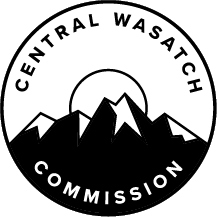 AGENDACentral Wasatch Commission Stakeholders Council MeetingWednesday, October 21st, 20203:00 p.m.- 5:00 p.m.NOTICE OF ELECTRONIC MEETING In view of the current COVID-19 pandemic:This meeting will occur only electronically, without a physical location, as authorized by the Governor’s Executive Order dated March 18, 2020 (the “Governor’s Order”) and related legislation enacted by the Utah Legislature since that date. (see the attached written determination of the Chair of the Stakeholders Council that conducting this meeting with a physical anchor location presents a substantial risk to the health and safety of those who may be present at the anchor location).  The public may remotely hear the open portions of the meeting through live broadcast by connecting to: https://zoom.us/j/97421437110?pwd=cVFRQUJPeGlXUXhUaEMyS1lrWWpMUT09OPENING - 3:00 P.M. - 3:05 P.M.Kelly Bricker will conduct the meeting as the Chair of the Stakeholders Council. Chair Kelly Bricker will read the Determination Letter referencing electronic meeting as per legislative requirements. The Stakeholders Council will consider approving the minutes of Wednesday, July 15, 2020.As recommended by CWC Executive Council, Jan Striefel will complete the current term of Vice Chair ending 6.30.2021. With the resignation of Greg Summerhays -  Vice Chair, Dr. Kelly Bricker, automatically becomes Chair for balance of the remaining term ending 6.30.2021 per rules and procedures.VISITOR USE MANAGEMENT UPDATE 3:05-3:10 P.M.Staff will provide funding updateTRAILS COMMITTEE 3:10-3:15 P.M.John Knoblauch will provide an update on Trails Committee work done to date.MILLCREEK CANYON COMMITTEE UPDATE 3:15-3:35 P.M.Ed Marshall, Chair of the Millcreek Canyon Committee  will provide an update on the work of the committee to date. Minutes of the committee are posted on the Utah Public Notice WebsiteCWC MOUNTAIN TRANSPORTATION SYSTEM DRAFT ALTERNATIVES DISCUSSION AND SUMMIT PREP 3:35 - 4:55 P.M.Introductory Remarks by Julianna Christie: MTS Summit Facilitator Stakeholder Council will break out into groups to provide feedback on each alternative Stakeholder Council will discuss preliminary questions and concerns regarding MTS SummitConcluding Remarks : 4:55 p.m. ADJOURNMENT: 5:00 p.m. DETERMINATION OF THE CHAIR OF THE STAKEHOLDERS COUNCIL ADVISORY TOTHE CENTRAL WASATCH COMMISSION CONCERNING ELECTRONIC MEETINGANCHOR LOCATION PURSUANT TO UTAH CODE ANN. 52-4 207(4). As Chair and Co-chair of the Stakeholders Council ( the “Mountain Accord Stakeholders Council) of the Central Wasatch Commission, hereby determine that conducting council meetings at any time during the next 30 days at an anchor location presents substantial risk to the health and safety of those who may be present at the anchor location. The World Health Organization, the President of the United States, The Governor of the State of Utah, and the Salt Lake County Mayor and Salt Lake County Health Department, have all recognized that a global a pandemic exists related to the new strain of the coronavirus, SARS-CoV-2.Due to the state of emergency caused by this global pandemic, we find that conducting a meetingat an anchor location under the current state of public health emergency constitutes a substantial risk to the health and safety of those who may be present at the location. According to the information from state epidemiology experts, Utah is currently in an acceleration phase, which has the potential to overwhelm the state’s healthcare system.DATED: October 6th 2020Posted to Utah Public Notice WebsiteCERTIFICATE OF POSTINGAt or before 3:00 p.m. on Tuesday, October 20, 2020, the undersigned does hereby certify that the above notice agenda was:Posted on the Utah Public Notice Website created under Utah Code Ann. 63F-1-701; andProvided to The Salt Lake Tribune and/or Deseret News or to a local media correspondent.Final action may be taken in relation to any topic listed on the agenda, including but not limited to adoption, rejection, amendment, the addition of conditions and variations of options discussed.Members of the Central Wasatch Commission may participate electronically. Meetings may be closed for reasons allowed by statute.In compliance with the Americans with Disabilities Act, individuals needing special accommodations or assistance during this meeting shall notify the Central Wasatch Commission’s Office Administrator at 801-230-2506 at least 24 hours prior to the meeting. TDD number is 801-270-2425 or call Relay Utah at #711.Kaye V. Mickelson – Central Wasatch Commission Office Administrator 